January 29, 2019	RFP # 20-007 Social Studies CurriculumAddendum No. #1Opening Date: February 25, 2019Opening Time: 3:00 p.m.Notice to Bidders: A request to submit a proposal on the above was sent earlier to your firm. Requests for additional information have been submitted to the Racine Unified School District.  The following response is being provided to all vendors on our bid list to facilitate with your proposal submittal.Q1: Is this RFP for grades 6-8 social studies only?  Just asking for clarification because the RFP paperwork goes into detail about courses for grades 9-12.A1: No, it is for grades 6-8 and select courses in grades 9- 12. The select courses are listed.Q2: Is the purpose of this RFP to replace the district’s current core 6-8 social studies curriculum?A2: Yes, it will replace the current resources in 6-8.You must acknowledge any addendum(s) on the Bidder Information & Certification form A.01. Vendor’s who do not acknowledge the addendum may have their bids rejected.Thank you for your interest.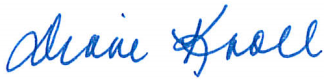 Diane Knoll, Purchasing Supervisor
Purchasing Department        